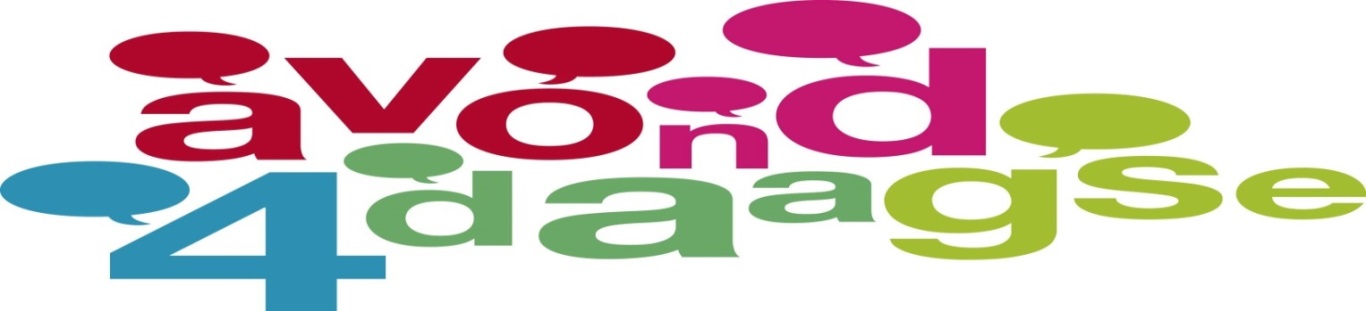 Jaa we mogen weer!! Dinsdag 7 t/m vrijdag 10 juni 2022Avond4daagse in Naaldwijk en omgeving.Start en finish:  gebouw “De nieuwe Harmonie”, (van muziekvereniging Fusica)  Havenstraat 32 te NaaldwijkKeuze uit 2,5 / 5 en 7,5 km. De 2,5 en 5 km. is voor rolstoelrijders geschikt.Starttijd tussen 18:00 en 19:00 uurVooraf inschrijven kan op vrijdag 3 juni van 19:00 tot 20:00 in “de nieuwe Harmonie” Havenstraat 32 in NaaldwijkU krijgt dan het startbewijs direct  mee.Prijzen voorinschrijving € 5,50 p.p. met medaille en traktatie, (op dinsdag € 6,00)Of doe mee met onze meeloopinschrijving: € 3,00 (met traktatie zonder medaille) (dinsdag 3,50)U sponsort met een klein bedrag de avond4daagse, zodat wij ook volgend jaar weer een 4 daagse kunnen organiseren voor uw (klein) kinderen.Voorinschrijving is ook mogelijk via email: A4DNaaldwijk@hotmail.com o.v.v. naam, afstand, nummer medaille of zonder medaille, u krijgt dan een bevestigingsmail retour met verdere (betaal)instructies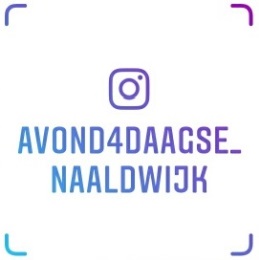 